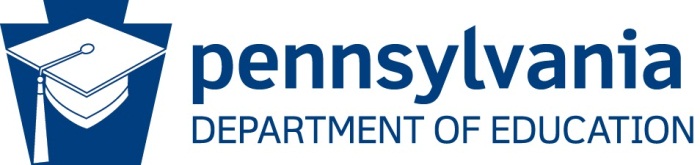 Pennsylvania State Literacy Plan Needs AssessmentProcedural Data Literacy Needs AssessmentVII.  Partnerships (9-12)The LEA has strong partnerships within the community that support its efforts toward educational and social growth of the families. The LEA has processes by which all stakeholders (e.g. parents, caregivers, educators, community members, etc.) involved in students’ literacy learning can facilitate that learning in a coherent and consistent manner.Partnerships (9-12)Evidence and Notes:Priority Areas for Needed Improvement:Strategies and Actions Recommended to Support Implementation of the LEA Framework9-129-129-129-12Strategies and Actions Recommended to Support Implementation of the LEA FrameworkArea of Strength (3)In Place (2)Emerging (1)Not in Place (0)The LEA coordinates with community educational resources (e.g. intermediate unit, early childcare providers, family literacy programs, public library system, higher education) to ensure comprehensive, nonduplicative, and aligned educational services.The LEA has an advisory committee that engages educational community partners in planning, implementing, and evaluating the comprehensive and integrated literacy services.The LEA has additional non-educational community partners that support families including libraries, health services, social services, businesses and industry.The LEA participates in community awareness activities to inform the public of the need for literacy education for children birth-grade 12.The LEA is well represented in community activities and committees to expand awareness of the need for a comprehensive and integrated literacy program for children birth-grade 12.The LEA has established partnerships across the disciplines to ensure that reading and writing are taught within the contexts of the content specific curricula. Total Score for Partnerships                    /18                    /18                    /18                    /18